Ubly Community Schools PTO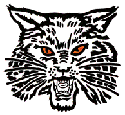 Agenda – September 12, 2016 @ 6pm2016-2017  Executive BoardPresident – Sara K. Lautner	Secretary – Tammy PeruskiVice President – Melissa Donnellon	Treasurer – Nancy MaurerTeacher Representative –Meeting Called to OrderMay 2016 Meeting Minutes – Tammy PeruskiTreasurer’s Report – Nancy MaurerPrincipal’s Report – Joel BrandelTeacher Representative’s Report - ??New BusinessGeneral Meeting Dates and Times for 2016-2017 Year:  Meet 2nd Monday of the month at 6pm with no meeting in the month of December. October 10, 2016November 14, 2016January 9, 2017February 13, 2017March 13, 2017April 10, 2017 (nomination for pto board members)May 8, 2017 (election of pto board members)Upcoming Events for 2016-2017 School Year:Teacher Mini Grants Santa’s VillageBox Tops Popcorn Sales Spirit ShoppeHoliday ShoppeChristmas Program Bake SaleBucket RaffleFamily Movie NightTeacher / Staff Appreciation PTO Student ScholarshipPTO Bulletin Board5th & 6th Grade Party Website Designer & PTO FB Page UpdaterStudent of the QuarterOld BusinessPlayground Equipment – how did instillation go? Continue to spread the word on the PTO Website, this year’s meeting minutes and agendas along with other key points will be updated through the website. Also like Ubly PTO on Facebookhttp://ublypto.weebly.com Other Topics ? Next PTO Meeting October 10, 2016 @ 6pmAdjourn Meeting